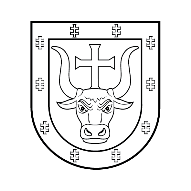 KAUNO REGIONO PLĖTROS TARYBASPRENDIMASDĖL KAUNO REGIONO PLĖTROS TARYBOS 2023 M. VASARIO 23 D. SPRENDIMO NR. 6KS-8 „DĖL 2022–2030 M. KAUNO REGIONO PLĖTROS PLANO PATVIRTINIMO“ PAKEITIMO 2024 m. kovo 28 d. Nr. 6KS-5KaunasVadovaudamasi Lietuvos Respublikos regioninės plėtros įstatymo 23 straipsnio 1 dalies 1 punktu Kauno regiono plėtros tarybos kolegija nusprendžia:Pakeisti 2022–2030 m. Kauno regiono plėtros planą, patvirtintą Kauno regiono plėtros tarybos 2023 m. vasario 23 d. sprendimu Nr. 6KS-8 „Dėl 2022–2030 m. Kauno regiono plėtros plano patvirtinimo“ ir išdėstyti jį nauja redakcija (pridedama).Kolegijos pirmininkė	   Nijolė Dirginčienė